WTOREK  12.05.2020Temat tygodnia: Na wiejskim podwórku.Temat dnia: Co lubią zwierzęta.Cele :Dziecko rozbudza zainteresowanie światem przyrody,Poznaje zwyczaje zwierząt wiejskich,Dzieli się własnymi doświadczeniami i wiedzą,Doskonali umiejętność przeliczania.Propozycje aktywności i zabaw:Ćwiczenia ortofoniczne „Powtórz za mną”. Prosimy dzieci, aby powtarzały za nami, i wypowiada różne sylaby, np. la, re, mi, ol itp.Przedstawiamy dzieciom ilustracje zwierząt z wiejskiego podwórka. Dzieci swobodnie wypowiadają się na ich temat i wymieniają rzeczy, które zwierzęta najbardziej lubią jeść. 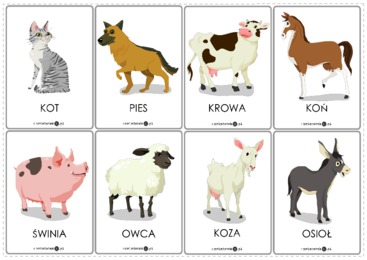 Zabawa rozwijająca zmysł dotyku i węchu „Co lubią zwierzęta?”. Prowadzący prezentuje dzieciom koszyk, w którym są owoce, warzywa, siano lub trawa, zboże itd. Dzieci dotykają kolejno poszczególnych przedmiotów, wąchają je, po czym odkładają do koszyka. Chętne dzieci zamykają oczy i poprzez dotyk oraz zapach próbują odgadnąć nazwę owocu lub warzywa (trzymają je w dłoni i wąchają). Komu się uda, odkłada warzywo lub owoc do koszyka i daje szansę kolejnemu dziecku.Zabawa dźwiękonaśladowcza „Na wiejskim podwórku”. Dzieci swobodnie poruszają się po sali przy skocznej muzyce. Podczas przerwy w muzyce prowadzący wybiera ze zbioru ilustracji wizerunek jednego zwierzęcia i pokazuje go dzieciom. Gdy prowadzący ponownie włącza muzykę, dzieci naśladują ruchy i odgłosy tego zwierzątka. Zabawę powtarzamy. Quiz: prawda czy fałsz. Prowadzący wypowiada zdania na temat zwierząt, a dzieci decydują, czy dane zdanie jest prawdziwe, czy fałszywe. Przykładowe zdania do quizu: –  Krowa je cukierki. (fałsz) –  Kaczki pływają w stawie. (prawda) –  Świnka robi „chrum-chrum”. (prawda) –  Koń jest w kolorze zielonym. (fałsz)Karta pracy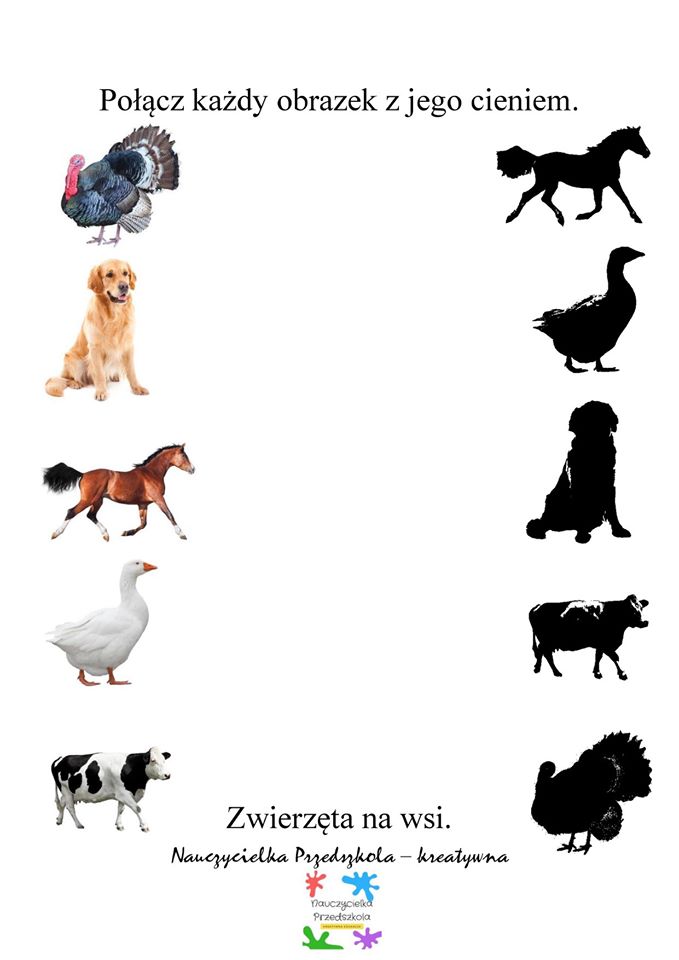 Zadanie dodatkowe:Należy policzyć przedmioty i narysować w kole tyle kropek ile jest przedmiotów (dzieci które już potrafią mogą wpisać cyfrę).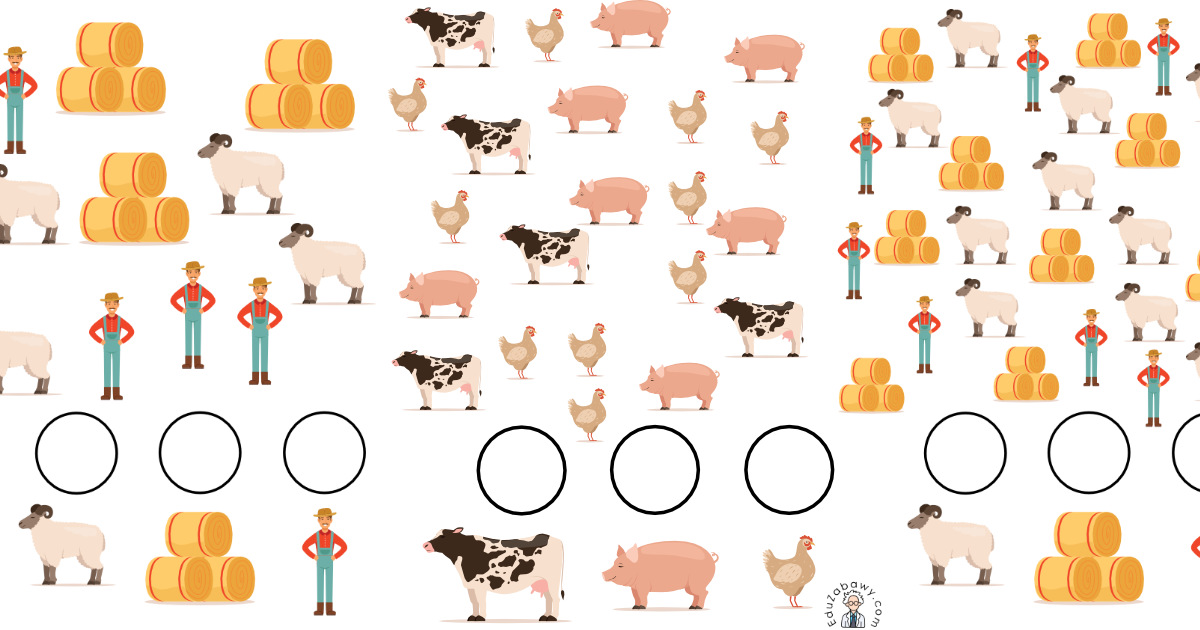 